Social Studies CRCT Review13. What were the main industries of the New England Colonies? __________________________________________________________________________________14. What were the main industries of the Middle Colonies?___________________________________________________________________________________15. What were the main industries of the Southern Colonies? __________________________________________________________________________________16. What is the difference between an indentured servant and a slave? ____________________________________________________________________________________________________________________________17. How were Native Americans important to the survival of the Plymouth Colony?_________________________________________________________________________________________________________________________18. Why was there often conflict between Native Americans and European explorers and settlers?______________________________________________________________________________________________19. What did King George III and the British Parliament do after the French and Indian War ended that upset the American colonists?___________________________________________________________________________________________________________________________20. What does the slogan “no taxation without representation” mean?__________________________________________________________________________________________________________________________21. Describe the importance of the Battles of Lexington and Concord.  _________________________________________________________________________________________________________________________________22. What was the purpose of the Declaration of Independence? Who wrote it? ____________________________________________________________________________________________________________________23. Which battle was considered the “turning point” of the American Revolution? Why? __________________________________________________________________________________________________________________24. What was the last major battle in the Revolutionary War? How did the Americans win? ______________________________________________________________________________________________________________________________________________________________25. After the war, why did representatives meet at a Constitutional Convention in Philadelphia? __________________________________________________________________________________________________________26. What is the purpose of the Bill of Rights?_________________________________________________________________________________________________________27. What are the responsibilities of the legislative branch?_________________________________________________________________________________________________________________________________28. What are the responsibilities of the executive branch? _____________________________________________________________________________________________________________________________________________29. What are the responsibilities of the judicial branch?______________________________________________________________________________________________30. What are checks and balances? Why did the writers of the Constitution include them? ___________________________________________________________________________________________________________________31. What were the causes of the War of 1812? ______________________________________________________________________________________________________32. What was the purpose of the Lewis and Clark expedition? ___________________________________________________________________________________________________________________________________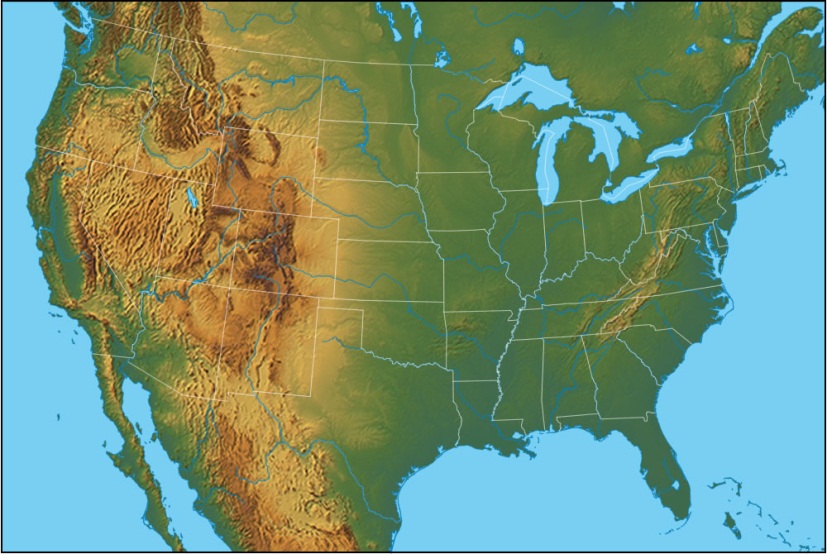 33. What event led to population increase and statehood for California? __________________________________________________________________________________34. What was the effect of westward expansion on Native Americans? ___________________________________________________________________________________________________________________________________35. How did the invention of the steamboat, the locomotive, and the telegraph impact life in America?_____________________________________________________________________________________________________________________________________________36. How were Elizabeth Cady Stanton and Sojourner Truth important to the women’s suffrage movement?_____________________________________________________________________________________________________________________________________________37. How was Harriet Tubman related to the abolitionist movement? __________________________________________________________________________________________________________________________________38. What is the significance of “We the People” from the Preamble of the U.S. Constitution? _______________________________________________________________________________________________________________39. Give an example of a time you had to make a choice between two things. What did you choose? What was your opportunity cost?  ________________________________________________________________________________________________________________________________________________________________________40. How did artisans in Colonial America practice specialization? ________________________________________________________________________________________________________________________________41. How does voluntary exchange benefit both buyers and sellers? ___________________________________________________________________________________________________________________________________42. How does supply and demand affect prices? ___________________________________________________________________________________________________________________________________________________________________________________________________TribeRegionNatural ResourcesFoodShelter1. Inuit2. Kwakiutl3. Nez Perce4. Hopi5. Seminole6. PawneeExplorerPaying Country Reason for ExplorationWhere They ExploredAccomplishments7. Christopher Columbus8. Juan Ponce de Leon9.John Cabot10. Vasco Nunez de Balboa11.Henry Hudson12.Jacques Cartier